基本信息基本信息 更新时间：2024-04-24 12:01  更新时间：2024-04-24 12:01  更新时间：2024-04-24 12:01  更新时间：2024-04-24 12:01 姓    名姓    名潘鹏丞潘鹏丞年    龄22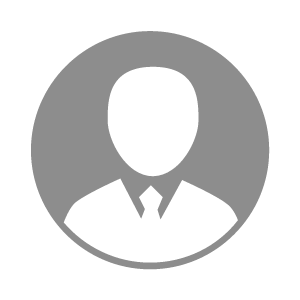 电    话电    话下载后可见下载后可见毕业院校广西演艺职业学院邮    箱邮    箱下载后可见下载后可见学    历大专住    址住    址广西桂林资源县广西桂林资源县期望月薪5000-10000求职意向求职意向仓管/物流员,生物安全专员仓管/物流员,生物安全专员仓管/物流员,生物安全专员仓管/物流员,生物安全专员期望地区期望地区广西省/桂林市|广西省/南宁市广西省/桂林市|广西省/南宁市广西省/桂林市|广西省/南宁市广西省/桂林市|广西省/南宁市教育经历教育经历工作经历工作经历工作单位：新田温氏畜牧有限公司 工作单位：新田温氏畜牧有限公司 工作单位：新田温氏畜牧有限公司 工作单位：新田温氏畜牧有限公司 工作单位：新田温氏畜牧有限公司 工作单位：新田温氏畜牧有限公司 工作单位：新田温氏畜牧有限公司 自我评价自我评价其他特长其他特长